Documento Scout CSB  PREVENCION DEL HANTA Qué es el Hanta y sus principales síntomasEl Hanta es un virus peligroso, que tiene la capacidad de producir el Síndrome Pulmonar por Hantavirus, una enfermedad infecciosa aguda, habitualmente grave, que puede llegar a ser mortal si no es detectada a tiempo.Esta enfermedad en su primera etapa provoca en la persona contagiada fiebre alta (sobre 38.3º) de forma repentina, dolores de cabeza, escalofríos, dolor de cabeza, dolores osteomusculares, junto a náuseas, vómitos y dolor abdominal. Luego se compromete la capacidad respiratoria del enfermo y si este no es atendido de forma oportuna puedo, incluso, llegar a perder la vida.El virus posee un periodo de incubación de hasta 45 días, por lo que es posible que los síntomas se presenten una vez transcurrido este tiempo. Es muy importante que ante la sospecha de contagio, se traslade a la persona inmediatamente a un servicio de salud, y que de esta forma se le puedan aplicar tratamientos necesarios.- ¿Cómo se contagia el Hanta?Esta enfermedad se transmite, principalmente, al respirar aire contaminado con orina o excremento de un ratón portador del virus. Esto puede ocurrir en espacios cerrados, poco ventilados, donde existan rastros, como por ejemplo desechos orgánicos, que evidencien la presencia de  ratones de cola larga en el lugar.Otro forma menos frecuente de contagio es a través del consumo de agua o alimentos infectados (que hayan estado en contacto de saliva, orina o excremento de un ratón contagiado), el contacto con objetos infectados o al ser mordidos por un ratón de cola larga que posea el virus.Finalmente tocar ratones, vivos o muertos, o sus deshechos también es una forma de contagio que debemos evitar.- Cómo prevenir el HantaPara evitar el contagio con esta peligrosa enfermedad, existen algunos sencillos consejos que debemos seguir, de esta manera podremos disfrutar de nuestro campamento de forma segura, manteniendo la buena salud de todos:1. Si debes acceder a bodegas o lugares que han estado cerrados por mucho tiempo, ventilarlos al menos 30 minutos antes de ingresar. También es recomendable rociar el lugar con una solución de agua con cloro (2 cucharadas soperas de cloro cada 5 litros de agua), lo que te permitirá desinfectar.2. Instalar carpas y rincones en sectores limpios, libres de pastizales y matorrales.3. Utilizar carpas con piso, cierres y sin agujeros.4. Guardar los alimentos en envases resistentes y herméticos. Es importante que las ollas y utensilios de cocina se guarden limpios y fuera del alcance de los ratones.5. Mantener la basura en recipientes cerrados y si es necesario, enterrarla.6. Caminar solo por senderos habilitados, sin internarse entre matorrales y pastizales, y sin consumir frutos silvestres.7. Consumir solo agua segura, ya sea potable, envasada, hervida o desinfectada.Ante cualquier duda o consulta, pueden comunicarse al fono 600 360 7777 de Salud Responde del Ministerio de Salud.Fotos del Ratón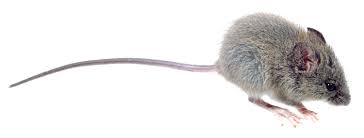 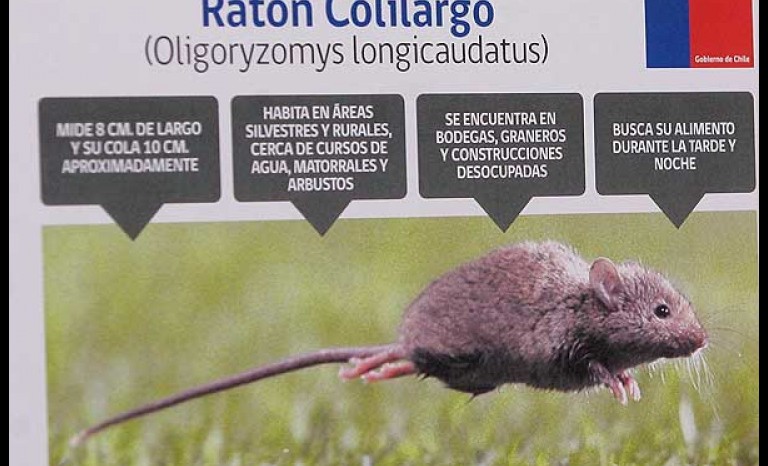 